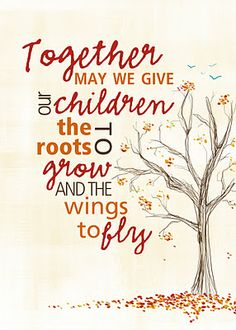 Garden Place AcademyCSC Committee November 13, 2017Outcomes:Review our School Performance Framework and identify celebrations, trends and areas for growthFurther unpack the Attendance section of the SPF and the Garden Place attendance policy,  provide feedback and brainstorm collective strategies for improvement.Review our UIP major improvement strategies that will ground our work for the school year. Agenda:Welcome/Shout Outs/Assign timekeeper and notetakerSchool Performance FrameworkCelebrationsTrendsAreas for GrowthAttendance School and District Goal:  95%Currently 92.5% overallGPA Attendance PolicyChronic AbsenteeismUIP-Unified Improvement Plan Major Improvement Strategies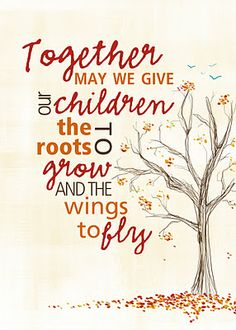 Garden Place AcademyComité CSC Noviembre 13, 2017Resultados:Revisar nuestro Marco de Desempeño Escolar (SPF) e identificar celebraciones, tendencias y áreas para crecimientoRevisar la sección de Asistencia del SPF y la póliza de asistencia de Garden Place, proveer opiniones y generar ideas para estrategias colectivas para mejoramientoRevisar nuestro UIP estrategias de mejoramiento que fundamentará nuestro trabajo para el año escolar. Agenda:Bienvenida/Celebraciones/Asignar quien toma el tiempo y notasMarco de Desempeño EscolarCelebracionesTendenciasÁreas para CrecimientoAsistenciaMeta del Distrito y Escuela: 95%Actualmente 92.5% en generalGPA Poliza de AsistenciaAbsentismo CronicoUIP-Plan de Mejora Unificado Estrategias de Mejoramiento